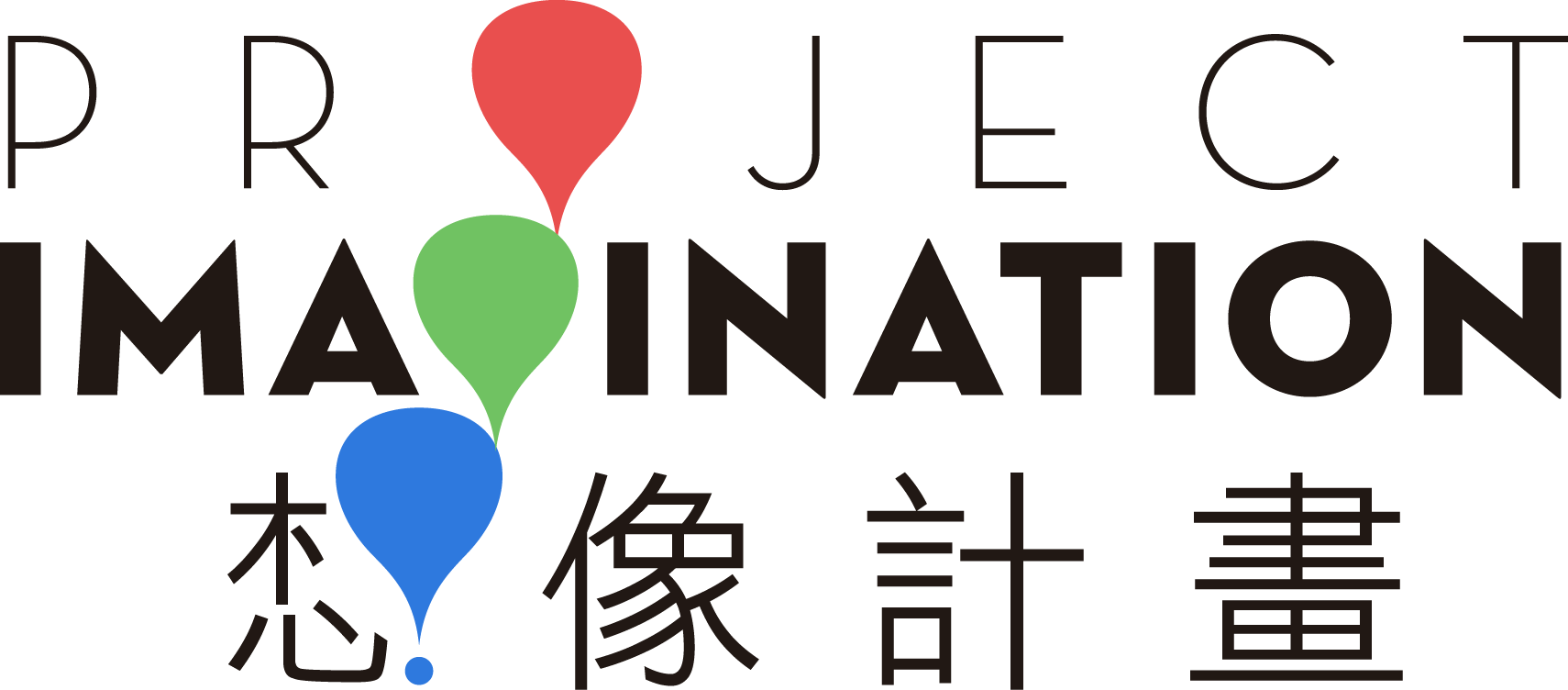 活動名稱申請企劃書團隊名稱：ＸＸＸ指導老師：ＸＸＸ團隊隊長：ＸＸＸ團員名稱：ＸＸＸ合作學校：ＸＸＸ中華民國 111 年       月       日2022想像計畫｜企劃書撰寫注意事項請依下方企劃書要求逕行修改編輯，必要時可輔以圖片。企劃表格之完整度將影響評審對團隊計畫評分。完成 WORD 檔後為請轉存 PDF 格式上傳。紅字部分為輔助說明及舉例，繳交時應將紅字刪除。字體大小統一為12字型，中文為標楷體，英文為Arial。經費開支規劃表填寫時請務必參閱【附件二、想像計畫經費編列基準表】，獲選後可再進行調整。團隊需依照本企劃書，實際拍攝5分鐘介紹影片，上傳Youtube後設定私人影片，並複製影片網址貼於相關欄位中供評審審閱。單一團隊若欲申請兩所以上服務學校（至多4所），一所學校計畫請各單獨上傳一份企劃書。企劃書檔案命名（志願序1/2/3/4請自行填入）：PI_志願序1/2/3/4_學校名稱_團隊名稱.pdf如有任何問題，歡迎來信 info@franzproject.com，或至想像計畫臉書「@franzProjectImagination」、Line官方帳號「@959fpjpd」詢問，謝謝！一、團隊基本資料 二、指導老師資料（若超過1位請自行複製表格）三、團隊隊長資料四、團隊成員資料（不足使用時可自行增加表格）一、企劃摘要（請簡述企劃完整內容重點，包含企劃目的、術科結合地方文化與親子共創之亮點、規劃執行活動、資源、時程、效益）二、動機與理念（WHY, 企劃緣起：活動規劃之起心動念，希望對偏鄉學生與家長留下專屬回憶的規劃方案，課程之設計理念）三、企劃活動內容與成果亮點（HOW, 請詳述解決方案之落實，包含：參與對象、重點教案、活動、最後成果亮點呈現形式）四、企劃人力與分工（不足使用時可自行增加表格）（WHO, 請說明團隊經歷、專業專長、分工，在籌備期與執行期的擔任角色）五、企劃教學物品資源（不足使用時可自行增加表格）注意：本計畫所採購之物品資源，於計畫結束後皆需無償捐贈予合作學校，恕無法繼續供團隊使用（WHAT, 請說明教學、活動、宣傳、試教......等所需之設備道具，可加註已具備及未具備之物品清單）六、企劃課程與地點說明（WHEN, 請簡單列出課程主題／內容／預期成效，總計需30小時規劃。）七、預期困難與解決策略（是否已面臨可能困難，如：實作任務所需的人物地資源，以及是否有替代方案，需要何種額外資源協助）八、預期效益與未來展望（學生參與營隊後對於未來學習的幫助、課程設計是否具備持續發展的潛力、可延伸變化的軟硬實力）九、經費開支規劃表（不足使用時可自行增加表格）注意：關於經費開支編列，請務必編列以下款項再進行編列課程道具用品團隊指導老師與合作學校老師鐘點費可自行斟酌編列（$250/小時，至多30小時$7,500）。合作學校學生膳食費（餐費金額自行編列，每餐至多 $120 元）。團隊成員與指導教師（一位）皆需依經費基準表編列膳食費。團隊成員、指導老師平安保險費（請自行搜尋保險公司費率，每日最高保額不超過 $300 萬元）。2022年10月至12月將於台北進行一次單日培訓課程、以及一次單日赴合作學校之教學會議，相關車馬費與住宿費請務必編入。如課程有校外參訪、請務必編列保險費（學校學生、家長＋學校老師＋團隊成員＋指導老師等所有參與人員）。若團隊無法每日通勤到校，請務必編列團員住宿費（住宿費規定請參閱附件）。若團隊無法至當地住宿，請務必編列該團員每日交通費，並於「開支說明原因」填寫交通方式及價錢。本計畫所採購之物品資源，於計畫結束後皆需無償捐贈予合作學校，恕無法繼續供團隊使用。團隊獲選後，可再進行經費開支調整。＊經費編列基準表中各科目在實際計畫執行時，得以相互勻支30%。＊請務必參閱【附件二、想像計畫經費編列基準表】，所有核銷款項需為附件二所涵蓋科目方可核銷使用）歡迎加入想像計畫團隊，在最後請再花您60秒做最後確認！☐  一、本企劃書資料填寫欄位共九欄位，是否皆已完成填寫？☐ 二、是否已掃描【 團隊成員在學證明（學生證）圖檔 】並合併於本文件 pdf 後？☐  三、團隊 5 分鐘介紹影片是否已拍攝完成，並上傳youtube設定為私人影片，將網址填寫於 團隊資料欄位中？☐  四、企劃書檔案命名是否照右側所示：想像計畫_學校名稱_團隊名稱.pdf團隊名稱團隊人數（至少5人）經驗合作學校（學校全名）新北市林口區法藍瓷國民小學合作學校聯絡人（職稱／姓名／電話）預期課程學生人數  （人數幾位／年級）團隊介紹與專長（團隊理念、團隊特色、團隊成員介紹等，有助於評審快速理解）企劃特色（請簡述團隊欲使用之術科，與所規劃之親子共創X地方文化課程活動，兩者結合之特點）團隊介紹影片網址（請上傳Youtube，並複製影片網址）團隊其他補充資料（自由選填，請加補充資料上傳雲端，並將雲端連結網址貼於本欄位）團隊成員在學證明圖檔請於本企劃書最後一頁附上掃描檔或圖檔，任何可證明學生身份的相關證件或文件即可（若學生證無註冊章則不受理）姓名生理性別職稱任職學校＋科系法藍瓷大學-企業管理學系專任副教授法藍瓷大學-企業管理學系專任副教授法藍瓷大學-企業管理學系專任副教授聯絡電話E-mail簡歷（相關經歷／榮譽／證照）姓名生理性別就讀校系與年級校系地址聯絡電話E-mail簡歷（相關經歷／榮譽／證照）團員姓名生理性別目前就讀學校與科系相關經歷／榮譽／證照（社團、實習、工讀、語言技能證照）團員姓名專長與專業計畫擔任分工角色（可分列籌備期、執行期分工）教學資源名稱用途說明需採購或自備（如需採購請在「十一、經費開支規劃表」中填寫單價與數量）堂數課程主題課程內容（每堂100-150字）課程成效（每堂100-150字，預期學生學習目標、術科活動目標）課程時間/地點一二三四五六七八九十開支用品項目（請明載物品規格）經費表所屬科目（請參閱附件二）單價與數量（新台幣）單項目總價（新台幣）開支原因／價格參考$0,000x數量$0,000$0,000x數量$0,000$0,000x數量$0,000$0,000x數量$0,000$0,000x數量$0,000$0,000x 數量$0,000$0,000x數量$0,000本表總計總價（新台幣）本表總計總價（新台幣）本表總計總價（新台幣）$0,000請注意每團隊至多補助新台幣（含稅）$200,000 ，若超額需團隊自行負擔、若不足則依本表開支為主，不再事後溢領。